ProposalChange the text in the graduate catalog to align with the undergraduate catalog which is more specific (ex. excusable absences).Current Graduate Catalog: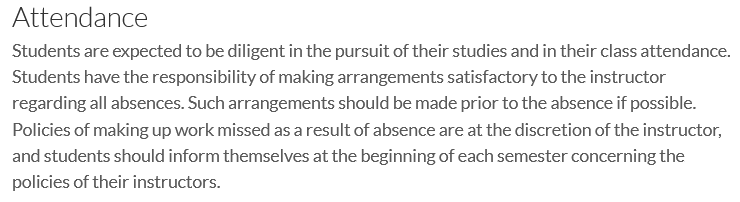 Current Undergraduate Catalog: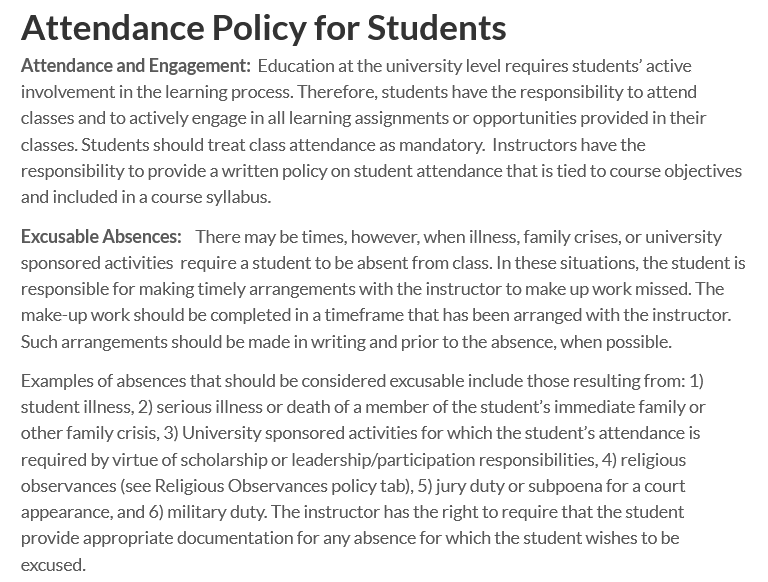 